49ο Δημοτικό Σχολείο Πάτρας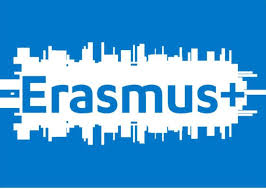 Απολογιστική έκθεση πεπραγμένων για τη μετακίνηση εκπαιδευτικών στο διάστημα 6-12 Νοεμβρίου 2016 στην ΑγγλίαΣυμμετέχοντες εκπαιδευτικοίΤάγιου Σωτηρία (ΠΕ70)Ρηγοπούλου Γεωργία (ΠΕ70)Σαμαρτζή Λεωνίς (ΠΕ70)Κηλίφη Μαρία (ΠΕ08)Βοβός Ανέστης (ΠΕ19)Στοιχεία της δραστηριότηταςΟι παραπάνω εκπαιδευτικοί μετακινήθηκαν στο Coventry της Αγγλίας στο πλαίσιο του Ευρωπαϊκού προγράμματος Erasmus+, ΚΑ2 , F.I.N.D. Project «Future Inventors, New Discoveries»  με αρ. σύμβασης – 2016-1-UK01-KA219-024282_6  με σκοπό την 1η διεθνή συνάντηση εργασίας εκπαιδευτικών και την 1η διεθνή συνάντηση εκπαιδευτικών δραστηριοτήτων  από τα σχολεία, της Αγγλίας, της Νορβηγίας, της Μάλτας, της Πολωνίας και της Ιταλίας.Υπεύθυνο για τη διοργάνωση και τον συντονισμό των δραστηριοτήτων ήταν το σχολείο Howes Primary School στο Coventry της Αγγλίας, το οποίο είναι και συντονιστικό σχολείο του προγράμματος.Προετοιμασία της επίσκεψηςΗ ομάδα των Ελλήνων εκπαιδευτικών πριν την πραγματοποίηση της επίσκεψης, ήρθε σε επικοινωνία με το συντονιστικό σχολείο και ενημερώθηκε για τις δραστηριότητες που επρόκειτο να λάβουν χώρα και για τις υποχρεώσεις που απορρέουν από αυτές.Έτσι πριν την πραγματοποίηση της επίσκεψης έγιναν:η 1η δραστηριότητα του προγράμματος που ήταν : “Draw a scientist”. Τα παιδιά ζωγράφισαν έναν /μία επιστήμονα. Έγινε κατηγοριοποίηση των ζωγραφιών και εξήχθησαν στατιστικά στοιχεία σχετικά με το γένος και το είδος των επιστημόνων που παρουσιάστηκαν.Οι μαθητές της Ε΄και Στ΄Δημοτικού , απάντησαν σε ένα ηλεκτρονικό ερωτηματολόγιο σχετικά με τα μαθήματα που τους ενδιαφέρουνΟι εκπαιδευτικοί επίσης απάντησαν σε ένα ηλεκτρονικό ερωτηματολόγιο σχετικά με τα μαθήματα που διδάσκουν και τα μέσα που χρησιμοποιούν στη διδασκαλία τους.Επίσης υπήρξε επικοινωνία με τους εκπαιδευτικούς των άλλων σχολείων για τη διευθέτηση πρακτικών ζητημάτων γύρω από την οργάνωση του προγράμματος καθώς και για την παραμονή μας στην Αγγλία.Πρόγραμμα ΔραστηριοτήτωνΚυριακή 6 Νοεμβρίου 2016Άφιξη των εκπαιδευτικών στο Coventry, τακτοποίηση στο ξενοδοχείοΔευτέρα 7 Νοεμβρίου 2016Άφιξη των εκπαιδευτικών από όλες τις συμμετέχουσες χώρες στο Howes Primary School στις 8.15.  Έγινε τελετή υποδοχής από τους μαθητές και εκπαιδευτικούς του σχολείου.Στη συνέχεια οι εκπαιδευτικοί χωρίστηκαν σε 2 ομάδες.Το Project meeting (Τάγιου Σωτηρία, Ρηγοπούλου Γεωργία και Σαμαρτζή Λεωνίς) . Παρουσιάστηκαν  από όλες  τις συμμετέχουσες χώρες τα στατιστικά στοιχεία σχετικά με την πρώτη δραστηριότητα, καθώς και από την Νορβηγία τα αποτελέσματα των ηλεκτρονικών ερωτηματολογίων. Ακολούθησε συζήτηση. το Learning Activity (Βοβός Ανέστης, Κηλίφη Μαρία). ΄Εγινε παρουσίαση του Go-Lab και διαφόρων εκπαιδευτικών διαδραστικών προγραμμάτων μέσω υπολογιστή , που μπορούν να χρησιμοποιηθούν στην τάξη. Οι εκπαιδευτικοί ασκήθηκαν σε αυτά και στη συνέχεια αντάλλαξαν απόψεις και προβληματισμούς.Το μεσημέρι, έγινε διακοπή για φαγητό στο σχολείο και η συνάντηση και των δύο ομάδων συνεχίστηκε μέχρι τις 3.30 το απόγευμα. Τρίτη 8 Νοεμβρίου 2016Άφιξη στις 8.15 στο σχολείο όλων των εκπαιδευτικώνΌλοι οι εκπαιδευτικοί παρακολούθησαν τον Neil Monteiro ο οποίος πραγματοποίησε πειράματα Φυσικής και Χημείας με έναν διαφορετικό θεατρικό τρόπο.Στη συνέχεια μεταφερθήκαμε στην αίθουσα εκδηλώσεων του σχολείου όπου και μας καλωσόρισε ο Δήμαρχος του Coventry και ο υπεύθυνος Ευρωπαϊκών προγραμμάτων της πόλης. Οι υπεύθυνοι των αποστολών προσέφεραν αντιπροσωπευτικά δώρα από τις πόλεις τους.Έγινε διακοπή για φαγητό και αργότερα συνεχίστηκε το εργαστήριο της επιστήμης με την ενεργό συμμετοχή των εκπαιδευτικών, αυτή τη φορά.Κατόπιν οι εκπαιδευτικοί του Project Meeting συμμετείχαν σε σύσκεψη για την πορεία του προγράμματος και σχεδιασμό των δραστηριοτήτων.Οι εκπαιδευτικοί του Learning Activity συζήτησαν και αντάλλαξαν απόψεις  για τις δραστηριότητες που προηγήθηκανΤέλος του ημερήσιου προγράμματος στις 4.00Τετάρτη 9 Νοεμβρίου 2016Άφιξη στο σχολείο στις 8.15Οι εκπαιδευτικοί του Project Meeting συμμετείχαν σε σύσκεψη για την πορεία του προγράμματος και έγιναν συζητήσεις για τις υποχρεώσεις της κάθε χώρας και τις δραστηριότητες που θα αναλάβει κάθε μία. Συζητήθηκε επίσης ο σχεδιασμός του προγράμματος για την επόμενη επίσκεψη που θα πραγματοποιηθεί στην Ελλάδα τον Απρίλιο του 2017.Οι εκπαιδευτικοί που συμμετείχαν στο Learning Activity παρακολούθησαν την Diana Bannister καθηγήτρια του Πανεπιστημίου Wolverhampton η οποία και παρουσίασε την Εργαστηριακή Τάξη του Μέλλοντος (Future Classroom Lab)Μετά το διάλειμμα για φαγητό, όλοι εκπαιδευτικοί μαζί, παρακολούθησαν διάλεξη της Diana Βannister  για τα εργαλεία σύγχρονης τεχνολογίας που μπορούν να χρησιμοποιήσουν οι εκπαιδευτικοί στη διδασκαλία τους. Ακολούθησε συζήτηση.Το απόγευμα επισκεφθήκαμε το National Space Centre ,στο  Leicester ενημερωθήκαμε για το  Faulkes Telescope Project. Περιηγηθήκαμε στο διαδραστικό «Μουσείο» του κέντρου .Επιστροφή στις 19.00 στο CoventryΠέμπτη 10 Νοεμβρίου Ταξιδέψαμε στην Οξφόρδη. Στη διαδρομή επισκεφθήκαμε το Cotswolds όπου και συζητήσαμε και ανταλλάξαμε απόψεις για τις δραστηριότητες που μπορούν να πραγματοποιηθούν σε εξωτερικούς χώρους και να προάγουν την επιστήμη.Στη συνέχεια φτάσαμε στην Οξφόρδη όπου και μας έγινε ξενάγηση στην πόλη που έχει αφιερωθεί στην επιστήμη και στην τεχνολογία. Ξεναγηθήκαμε στο διάσημο πανεπιστήμιο του Christchurch απ’ όπου έχουν αποφοιτήσει 13 πρωθυπουργοί της Αγγλίας. Μάθαμε την ιστορία του και τη συμβολή του στην εξέλιξη των επιστημώνΕπίσημο γεύμα με τους εκπαιδευτικούς του Howes Primary School. Επιστροφή στο Coventry.Παρασκευή 11 Νοεμβρίου 2016Ταξίδι στο Birmingham με το τρένο. Εκεί επισκεφθήκαμε το  Birmingham Museum and Art Gallery (Arts) όπου και θαυμάσαμε τα εκθέματα και τους πίνακες ζωγραφικής .Επίσης είχαμε τη δυνατότητα να επισκεφθούμε το  Birmingham ThinkTank (STEM). Ένα μουσείο αφιερωμένο στις επιστήμες. Διαδραστικό για τα παιδιά και τρομερά ενδιαφέρον. Όλες οι επιστήμες παρουσιάζονται με ιδιαίτερα ελκυστικό για τα παιδιά τρόπο. Πολλές οι ευκαιρίες για διαδραστικά παιχνίδια. Πολλές οι ιδέες για την ενσωμάτωσή τους στη διδασκαλία STEAM. Το καλύτερο κλείσιμο του προγράμματος.Σάββατο 12 Νοεμβρίου 2016Αναχώρηση και επιστροφή στην Ελλάδα.Αξιοποίηση αποτελεσμάτων της δραστηριότητας.Oι εκπαιδευτικοί είχαμε τη δυνατότητα να γνωρίσουμε το εκπαιδευτικό σύστημα άλλων χωρών και να εξετάσουμε δυνατότητες και προοπτικές που μπορούν να δώσουν άλλη διάσταση στη δική μας παιδαγωγική οπτική αλλά και διδασκαλία.Παράλληλα διαπιστώσαμε ότι εξακολουθούν να υπάρχουν στερεότυπα, σε όλες τις χώρες, αρκετά ισχυρά, τα οποία αφήνουν εκτός επιστημονικών, τεχνολογικών επαγγελμάτων τις γυναίκες.Έτσι δραστηριοποιηθήκαμε στο να  βρούμε τρόπους ώστε να σπάσουν τα στερεότυπα αυτά. Να προσαρμόσουμε τη διδασκαλία και να ενσωματώσουμε δραστηριότητες οι οποίες θα κάνουν ελκυστικότερο το μάθημα των Science, Technology, Engineering, Art, Mathematics.Oι εκπαιδευτικοί που συμμετείχαν στην επίσκεψη, θα ενημερώσουν τους συναδέλφους εκπαιδευτικούς του σχολείου μας για τις δραστηριότητες που έγιναν και για όσα πρόκειται να ακολουθήσουν. Θα γίνει διάχυση των αποτελεσμάτων της επίσκεψης και σε γειτονικά σχολεία και εκπαιδευτικούς και θα λειτουργήσουν ανατροφοδοτικά με τους εκπαιδευτικούς των άλλων χωρών, σε μια συνεργασία για την επιτυχία του προγράμματος.Υπεύθυνη σύνταξης της έκθεσηςΓεωργία Ρηγοπούλου